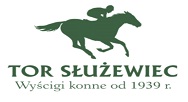 Dyspozycja finansowa właściciela konia dotycząca nagród pieniężnych wygranych w gonitwach 
w sezonie 2022(a financial instruction of horse owner concerning prize money won in races in 2022 racing season)Dowóz koni (km) (distance of arrival of horses; km)Niniejszym oświadczam, iż wymienione poniżej konie(I hereby declare, that horses named below)Stanowią własność/współwłasność następujących osób/podmiotów:(mentioned above horses are owned/co-owned by the following persons/enterprises)Proszę o wypłatę wygranych nagród i premii według podanych udziałów własności/współwłasności. Oświadczam, że nie będę rościć pretensji do organizatora wyścigów na Torze Służewiec z powodu śmierci, okaleczenia, utraty lub zmniejszenia wartości konia w związku z przygotowaniem koni do gonitw i udziałem w gonitwach. Zobowiązuję się ponieść ewentualne koszty utylizacji. (Please pay the prize money and bonuses according to the above shares ownership/co-ownership. I declare that I will not lay any claim to organizer of races on Służewiec Racecourse because of death, injury, loss or decrease of value of the horse resulting from preparation and participation of horse in the races. I pledge to bear any costs of utilization.Podpisy właścicieli (signatures of the owners)
………………………………………………………………….Miejscowość i data (place and data)Fax +48 22 843 14 45e-mail: sluzewiec@totalizator.plNazwa konia (name of the horse)Nazwisko i imię trenera (coach name and surname)Nazwisko i imię/Nazwa (name and surname/Company name)% udziałów(% of participation)123456123456